	June 2016- Present 	Quality Manager                                                                                 ALTAYF co for food and dairy products (candia Plaestine)-Tulkaram Available upon request PERSONAL INFORMATIONHazem H. Abdullah Mashaqi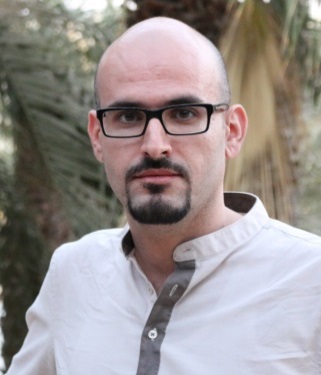   +970 599797279, +962 788797279,        +970 22793288 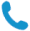 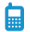 haz84ha@gmail.com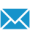 gender Male | Date of birth 16th Feb. 1984 | Nationality Jordanian  WORK EXPERIENCE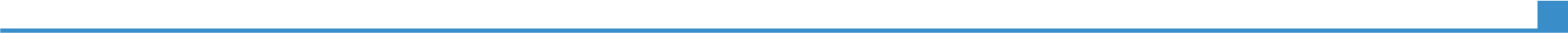 April 2007 – June 2016 April 2006- April 2007 February 2004 – April 2006Quality Assurance and Quality Manager and Food Safety Team Leader April 2007 – June 2016 April 2006- April 2007 February 2004 – April 2006Hamoda company for food and dairy products – Jerusalem April 2007 – June 2016 April 2006- April 2007 February 2004 – April 2006 - Coordination with the production manager regarding good manufacturing methods.- Coordination with the production manager and director of stores for the destruction of non-conforming and the quantities that need to be destroyed.- Contribute to get Palestinian and international specifications and work on the application.- A special system of health conditions of the company, employees, and work on its application and supervision of its implementation. Health conditions and includes your order and public hygiene in the company and a special system to control the insects and a special system of employees in the company and the health of its visitors.- Follow-up to determine the company is likely to occur in emergency situations and also determine the readiness process and respond to emergencies.- Meetings of the food safety management team and work on the follow-up to the application of its results. the process of development of the food safety system, document management and issuance process and follow-up organized and distributed in circles and sections of the company and management to cancel or modify any document of the system and follow-up process- Collect necessary for the meeting of the administrative review and the call for the meeting and follow up the implementation of the outputs of the meeting and follow up the implementation of the decisions of this meeting information- The process of change in the management of the topics that have been included in the change management.- A review of cases of non-conformity and the study of these cases with the relevant staff reports in order to take the necessary corrective actions and the work of the necessary tests in order to determine the status of materials / non-conforming products from where it is safe or unsafe food and take remedial actions and preventive accordingly and follow up the implementation of these procedures.- Contribute to the identification and adoption of the annual training plans within the company.Business or sector dairy and  food sector.April 2007 – June 2016 April 2006- April 2007 February 2004 – April 2006 Quality control & lab. Tech. Hamoda company for food and dairy products – JerusalemResponsibilities to all laboratory test (physical, microbial and chemical) of dairy and salads  and to quality control in production area.Apply quality control processed.Business or sector food sector.Lab. Technician and Quality control (during study)Al-Sharq Dates – Jerusalem  Responsibilities to laboratory test of dates and to quality control in production area.Business or sector food sector.EDUCATION AND TRAINING2000-2001Science  High SchoolAl seddik High School, Hail, Saudi Arabia.2001-2005Jun. 2006 Aug. 2007Nov. 2007Feb. 2008  Medical technology (laboratories)  BA degree, Al-Quds university- Abu Dis.Word and excel training course Alnoor Centre for computer and internet Hazard analysis and critical control point of industry  (HACCP)Chartered Institute of environmental Health- London, UKHazard analysis and critical control point of industry (HACCP)Palestine federation of industry – Ramallah Level 1 Award in food safety awareness in cateringChartered Institute of environmental Health- London, UK2008  Food safety Awareness in CateringChartered  Institute of Environmental Health ,London, UK  Food safety Awareness in CateringChartered  Institute of Environmental Health ,London, UKMay. 2008  Internal QMS Auditor Training course   LRQA, London, UK  Internal QMS Auditor Training course   LRQA, London, UKMay. 2010April. 2011Diploma in food safety Inspection Technology China National Research Institute of Food and Fermentation Industries (CNRIFFI )- ChinaFourth Arab Conference for NutritionArab Center for Nutrition in Bahrain- Amman Diploma in food safety Inspection Technology China National Research Institute of Food and Fermentation Industries (CNRIFFI )- ChinaFourth Arab Conference for NutritionArab Center for Nutrition in Bahrain- Amman 2012Food Microbiology Mak International , RamallahFood Microbiology Mak International , RamallahMarch 2012Promotion  Polices & Customer awarenessPUM Netherlands Senior Experts- JerusalemPromotion  Polices & Customer awarenessPUM Netherlands Senior Experts- Jerusalem2012  ISO 22000:2005MAK International , Ramallah  ISO 22000:2005MAK International , Ramallah2012  Good Manufacturing process (GMP) and personal hygieneMAK International , Ramallah  Good Manufacturing process (GMP) and personal hygieneMAK International , Ramallah2012  Hazard Analysis and critical control point  (HACCP)MAK International , Ramallah  Hazard Analysis and critical control point  (HACCP)MAK International , RamallahMay 2013Temperatureand pressure Calibration Principles of fundamentals training  Course.Fluke Calibration and  CE Group Electronics , Amman, JordanTemperatureand pressure Calibration Principles of fundamentals training  Course.Fluke Calibration and  CE Group Electronics , Amman, JordanSept. 2013Nov. 2013 Palestinian Civil Defence VolunteersPalestinian Civil Defence and  Abu Dis youth club - Abu DisCleaning and sanitizing training course Top clean company, Ramallah Palestinian Civil Defence VolunteersPalestinian Civil Defence and  Abu Dis youth club - Abu DisCleaning and sanitizing training course Top clean company, Ramallah PERSONAL SKILLSMother tongue(s)ArabicArabicArabicArabicArabicOther language(s)UNDERSTANDING UNDERSTANDING SPEAKING SPEAKING WRITING Other language(s)Listening Reading Spoken interaction Spoken production English Excellent  Excellent  Excellent  Excellent  Excellent  Communication skillsgood communication skills gained through my experience as Quality manager, communicate with many supplier inside and outside country, communicate with many customer and consumer that they have  complaints, and communicate with many visitor to company.Organisational / managerial skillsLeadership (currently responsible for a team of 16 employees).Improvement organization chart.Improvement and development quality system.Create and improve job description.Quality systems internal auditor.Leadership (currently responsible for a team of 16 employees).Improvement organization chart.Improvement and development quality system.Create and improve job description.Quality systems internal auditor.Job-related skillsJob-related skillsGood in products improvement (cost and quality).Good in products development (dairy, luncheon “meat product”, cheeses, and salads).Good command of internal auditing.Good in raw material (uses of stabilizer, specification, suppliers, manufacturing of raw materials).Good relations with raw material suppliers.Good in comparing between samplesGood in research.Good in layout and related risk assessment.Good in microbiology and internal standardization.Good in GAP analysis and fish bone diagram.Good in products improvement (cost and quality).Good in products development (dairy, luncheon “meat product”, cheeses, and salads).Good command of internal auditing.Good in raw material (uses of stabilizer, specification, suppliers, manufacturing of raw materials).Good relations with raw material suppliers.Good in comparing between samplesGood in research.Good in layout and related risk assessment.Good in microbiology and internal standardization.Good in GAP analysis and fish bone diagram.General skillsParticipation in many of the health awareness activities for schools  Good learning skills.Good command of Microsoft Office™ tools.Good command of outlook.Good command of internet.Good command of social media.Participation in many of the health awareness activities for schools  Good learning skills.Good command of Microsoft Office™ tools.Good command of outlook.Good command of internet.Good command of social media.Driving licence driving licence category:B (privet cars)ReferencesMr. Isaa  Beitouni                                Mr. Eyad jarara’a                 Mr. Tareq ZadehMr. Maarten Kooijmans(MAX)Mr. Najeh GhayathaMr. Mohammad Ayesh General Manager of BESCO Co.LTD+970599800163  issa@besco.ps 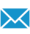 General Manager of Top Clean  Co.LTD+970595777752   eyadsr@yahoo.comArea Sales Manager at Lay Gewürze oHG+962795600084    tareqzadeh@gmail.comSenior Expert at PUM Netherland Senior Experts+31610961620   maxx@euronet.nl  University lecturer at Hebron University+970 599675922  engineernajeh@yahoo.com   Microbiology Expert, University lecturer at  Al-Quds University +970 598605232   maayesh@gmail.comANNEXES